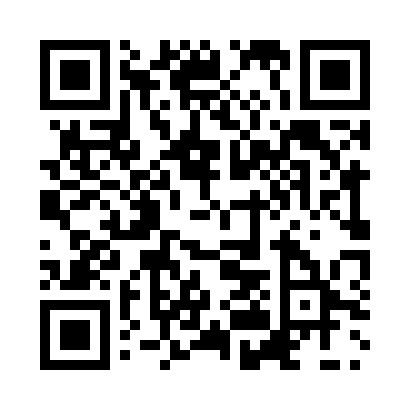 Prayer times for Godaria, BangladeshWed 1 May 2024 - Fri 31 May 2024High Latitude Method: NonePrayer Calculation Method: University of Islamic SciencesAsar Calculation Method: ShafiPrayer times provided by https://www.salahtimes.comDateDayFajrSunriseDhuhrAsrMaghribIsha1Wed4:015:2311:563:246:297:512Thu4:005:2211:563:236:297:513Fri3:595:2111:553:236:307:524Sat3:585:2111:553:236:307:535Sun3:585:2011:553:236:317:536Mon3:575:1911:553:236:317:547Tue3:565:1911:553:226:327:558Wed3:555:1811:553:226:327:569Thu3:545:1811:553:226:337:5610Fri3:535:1711:553:226:337:5711Sat3:535:1611:553:226:347:5812Sun3:525:1611:553:216:347:5813Mon3:515:1511:553:216:357:5914Tue3:505:1511:553:216:358:0015Wed3:505:1411:553:216:368:0116Thu3:495:1411:553:216:368:0117Fri3:485:1311:553:216:378:0218Sat3:485:1311:553:206:378:0319Sun3:475:1211:553:206:388:0320Mon3:465:1211:553:206:388:0421Tue3:465:1211:553:206:398:0522Wed3:455:1111:553:206:398:0623Thu3:455:1111:553:206:408:0624Fri3:445:1111:553:206:408:0725Sat3:445:1011:563:206:418:0826Sun3:435:1011:563:206:418:0827Mon3:435:1011:563:206:428:0928Tue3:435:1011:563:206:428:1029Wed3:425:0911:563:206:438:1030Thu3:425:0911:563:206:438:1131Fri3:415:0911:563:206:448:11